PROTESTANTSE GEMEENTE TE COLIJNSPLAAT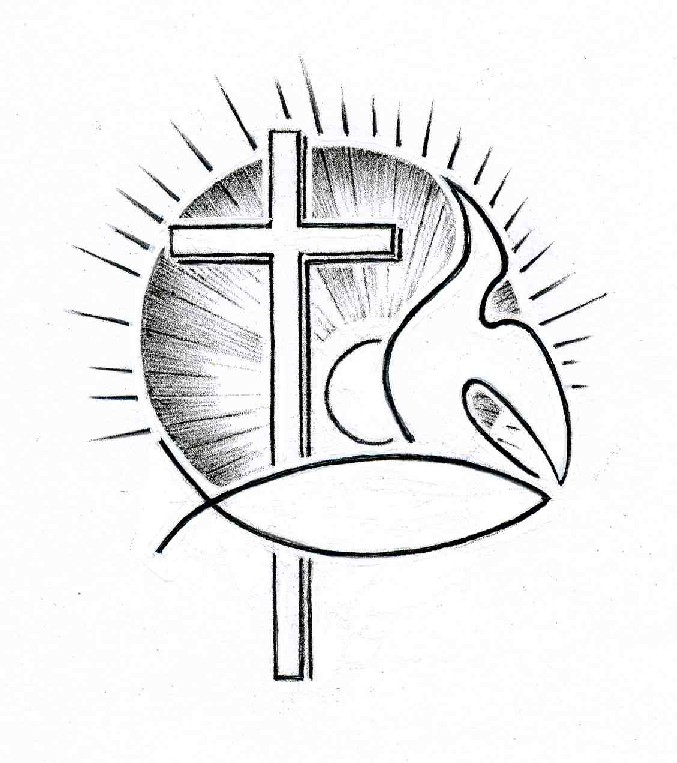 Kerkdienst op 11 september 2016 in de DorpskerkSTARTDIENST met als thema:DEEL JE LEVENIn deze dienst wordt Joop Laan bevestigd als diaken.Muzikale medewerking wordt verleend door Anja Kopmels (zang en gitaar).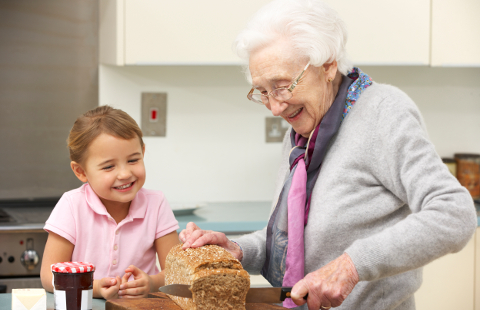 Voorganger: Ds. A. SpaansOuderling:    Dhr. H. HoffmanOrganist:       Dhr. A. VerhorstKoster:          Dhr. J. SiereveldBeamer:        Dhr. D. NagtegaalGastvrouw:   Mevr. N. NagtegaalLector:          Mevr. J. JobseOrgelspel voor de dienstBinnenkomst, welkom en mededelingenZingen: Psalm 84:1 en 2 (staande)Hoe lieflijk, hoe goed is mij, HEER, het huis waar Gij uw naam en eerhebt laten wonen bij de mensen. Hoe brand ik van verlangen omte komen in uw heiligdom. Wat zou mijn hart nog liever wensendan dat het juichend U ontmoet die leven zijt en leven doet.Het heil dat uw altaar omgeeft beschermt en koestert al wat leeft.De mus, de zwaluw vindt een woning. Haar jongen zijn in veiligheid.Mij is een schuilplaats toebereid in het paleis van U, mijn Koning.Heil hen die toeven aan uw hof en steeds zich wijden aan uw lof.Stil gebed, bemoediging en groet (staande)Zang door Anja: Zing, vecht, huil, bid, lach, werk en bewonder (Ramses Shaffy)Voor degene in z'n schuilhoek achter glas 
Voor degene met de dichtbeslagen ramen 
Voor degene die dacht dat-ie alleen was 
Moet nu weten, we zijn allemaal samen 
Voor degene met 't dichtgeslagen boek 
Voor degene met de snelvergeten namen 
Voor degene met 't vruchteloze zoeken 
Moet nu weten, we zijn allemaal samen 
Refrein: Zing, vecht, huil, bid, lach, werk en bewonder 
              Zing, vecht, huil, bid, lach, werk en bewonder 
              Zing, vecht, huil, bid, lach, werk en bewonder 
              Zing, vecht, huil, bid, lach, werk en bewonder 
              Niet zonder ons 

Voor degene met z'n slapeloze nacht 
Voor degene die 't geluk niet kan beamen 
Voor degene die niets doet, alleen maar wacht 
Moet nu weten, we zijn allemaal samen 

Voor degene met z'n mateloze trots 
op z'n risicoloze hoge toren 
Op z'n risicoloze hoge rots 
Moet nu weten, zo zijn we niet geboren 
Refrein

Voor degene met z'n open gezicht 
Voor degene met 't naakte lichaam 
Voor degene in 't witte licht 
Voor degene die weet, we komen samen 
Refrein:
Bevestiging van Joop Laan als diaken:PresentatieInleiding over het kerkelijk ambtBeantwoording van de vragenAmbtszegenZingen: Evangelische Liedbundel 184:1,3 en 4	Ik wandel in het licht met Jezus. Het donk’re dal ligt achter mij	en ’k weet mij in zijn trouw geborgen; welk een liefdevolle vriend is Hij.   refrein	Refrein: Ik wandel in het licht met Jezus, en ’k luister naar zijn dierb’re stem 	              en niets kan m’ ooit van Jezus scheiden, sinds ik wandel in het licht met Hem.	Ik wandel in het licht met Jezus, mijn ziel is Hem gans toegewijd,	Met Hem verrezen tot nieuw leven, volg ’k mijn Heiland tot in eeuwigheid.   refrein		Ik wandel in het licht met Jezus, o mocht ik zelf een lichtje zijn,	dat straalt te midden van de wereld, die gebukt gaat onder zorg en pijn.	  refreinToespraakjeGebedSchriftlezing: Handelingen 2:42-46 en 27:18-26, 33-38 (Bijbel in Gewone Taal)Alle gelovigen gingen met elkaar om als mensen van één familie. Ze kregen van de apostelen uitleg over Jezus. En ze kwamen steeds bij elkaar om te bidden en om met elkaar het brood te delen. De apostelen deden veel wonderen, en iedereen was diep onder de indruk.Alle gelovigen kwamen steeds bij elkaar. Ze deelden alles wat ze hadden. Ze verkochten hun bezittingen, en het geld gaven ze aan iedereen die het nodig had. Elke dag kwamen ze naar de tempel om samen te zijn. Bij elkaar thuis deelden ze het brood. Vol vreugde aten ze samen, en iedereen was even belangrijk.Het bleef hard stormen, en de volgende dag waren we nog steeds in gevaar. Daarom gooiden de zeemannen de lading van het schip in zee. En weer een dag later gooiden ze zelfs een deel van de zeilen weg. Dagenlang was de zon niet te zien, en ’s nachts zagen we ook geen sterren. Het bleef maar stormen. Ten slotte hadden we geen hoop meer dat we ooit nog gered zouden worden. De mensen op het schip wilden niet meer eten. Maar Paulus ging tussen hen in staan en zei: ‘Jullie hadden naar mij moeten luisteren en op Kreta moeten blijven. Dan waren we niet in deze problemen terechtgekomen. En dan hadden we niets in zee hoeven gooien. Nu vraag ik jullie om moed te houden. Want het schip zal wel zinken, maar niemand van ons zal sterven. Een engel van de God die ik dien, heeft me dat verteld. Vannacht kwam die engel naar me toe. Hij zei: ‘Wees niet bang, Paulus. Jij moet naar de keizer toe. En vanwege jou zal God alle mensen op het schip redden.’ Houd dus allemaal moed! Want ik vertrouw op God. Ik weet zeker dat alles zal gaan zoals de engel gezegd heeft. Het schip zal zinken in de buurt van een eiland.’ (…) Nog voordat het ochtend werd, wilde Paulus dat iedereen wat ging eten. Hij zei: ‘Jullie zijn nu al veertien dagen lang bang, en al die tijd hebben jullie niets gegeten. Maar nu moeten jullie echt iets eten. Dat is nodig voor jullie redding. Want er zal niets met jullie gebeuren.’ Toen Paulus dat gezegd had, pakte hij een brood en dankte God. Iedereen zag hoe hij het brood in stukken brak en begon te eten. Daardoor kregen de mensen nieuwe moed, en iedereen begon te eten. Zingen: Evangelische Liedbundel 448Je hoeft niet bang te zijn, al gaat de storm tekeer. 
Leg maar gewoon je hand in die van onze Heer.

Je hoeft niet bang te zijn, als oorlog komt of pijn.
De Heer zal als een muur rondom je leven zijn.

Je hoeft niet bang te zijn, al gaan de lichten uit.
God is er en Hij blijft, als jij je ogen sluit.Uitleg en verkondigingZingen: Evangelische Liedbundel 401Wij willen gaven delen met mensen wereldwijd.Want delen wordt tot helen wanneer de ander lijdt.De Heer heeft zich gegeven en deelde onze nood.Zo heelde Hij ons leven. Hij is het levend brood.Ver waren wij gaan dwalen, de wijde wereld rond.Maar ’t was slechts om te halen en hebzucht was de grond.Het rijk dat wij zo bouwden hield in de tijd geen stand.Wat wij als groots beschouwden, sloeg met uit onze hand.Meer dan wij konden dromen, geschiedt in onze tijd.Er is een weg gekomen van wederkerigheid.Nu leren wij ontvangen; zij geven van hun kant.Geen strijd meer om belangen, zo komt Gods rijk tot stand.Geloofsbelijdenis (gezamenlijk gesproken)Ik geloof in God de Vader, de Almachtige, de Schepper van hemel en aarde; en in Jezus Christus, zijn eniggeboren Zoon, onze Heer, die ontvangen is van de heilige Geest, geboren uit de maagd Maria, die geleden heeft onder Pontius Pilatus, is gekruisigd, gestorven en be-graven, nedergedaald ter helle, ten derden dage wederom opgestaan van de doden, opgevaren ten hemel, zittende ter rechterhand van God, de almachtige Vader, vanwaar Hij komen zal om te oordelen de levenden en de doden; ik geloof in de heilige Geest; ik geloof de heilige, alge-mene christelijke Kerk, de gemeenschap der heiligen, vergeving der zonden, wederopstanding des vleses en een eeuwig leven. Amen.Zingen: Nieuw Liedboek 916Je kunt niet dieper vallen dan in Gods eigen hand, waarmee Hij ons barmhartig omvat aan alle kant. Eens komen alle paden van lot en schuld, van dood, bijeen in zijn genade, voorbij aan alle nood.Door God zijn wij omgeven zoals wij hier bestaan. In Hem zullen wij leven en tot zijn feest ingaan. Dankgebed en voorbeden, stil gebed en ‘Onze Vader’Inzameling van de gaven: kerk; OEJ. Gevolgd door zingen: Evangelische Liedb. 269:1 en 2Wij leggen onze gaven bij die van and’ren neer.Alleen wanneer wij delen kan ieder leven, Heer.Alleen wanneer wij geven krijgt elk zijn part en deel,en heeft op aarde niemand te weinig of te veel.Slotlied: ‘Ontvangen land’ (ds. Arie van der Maas) Melodie: ‘O eeuw’ge Vader, sterk in macht…’Dit land ontvangen uit de zee, en dan weer nam de vloed het mee…Een plek gegeven aan de mens,  om vorm te geven aan Gods wens.Zo zoeken wij de overkant, met Woord en Geest in zee en land!Op Schouwen en in Duiveland spreekt vader Cats tot Frans Mallan.En waar de Thoolse Eendracht stroomt, daar wordt steeds weer Gods kerk gedroomd.Zo zoeken wij de overkant, met Woord en Geest in zee en land!De Bevelanden, zuid en noord, van vrolijk Rooms tot d’ Enge poort,de kust van Walch’ren, zomertijd, geloof met zuinigheid en vlijt.Zo zoeken wij de overkant, met Woord en Geest in zee en land!Van Breskens tot aan St. Jansteen, een land apart weet iedereen.Zo bloeit ons Zeeland voor Gods oog zo kleurrijk als de regenboog.Zo straalt ons toe de overkant, hier zijn wij thuis in zee en land!Zegen, beantwoord met zingen: Gezang 456:3 (staande)Amen, amen, amen! Dat wij niet beschamenJezus Christus onze Heer, amen, God, uw naam ter eer!Zang door Anja: Gae je mee onderwegA leid nae B leid nae C, gae je mee onderwegvan’t  begin naer et eind  -  ‘t is een eele OdysseeNeem je hebben en houwen mae  glad nie mi mee tis tevee,  je zinkt weg in de diepte,   ja  glad nae benee  in de diepte, daer is gin verschilGoed van te voren bedienke wat aj’noe echt wilIst et een rechte weg of gaet et oale kantDat is waarschienlijker en ok wè logisch wantMensen, me volge ’t gevoel, nie zozeer ’t verstandMae da’s nie erg of nie slecht – geef mekoare een andEn kiekt veruut nae de toekomst;   wi gae me naertoe?Laete me saemen gae,  alleene  ist glad nie te doeëDeurtocht deu de zeeë, is dat nie een eel oud en prachtig meta-Voo een mensenleven ier, op deze planeet?                        foorEn oal et tobben en streven  ’t  amme doedoe doe doe doe doe doe doeMaek jen eihe sterk, en oal et ouwe spul: laet mae stae!Men bin onderweg, en vee bagage is niks gedaeIst et een rechte weg of gaet et oale kantDat is waarschienlijker en ok wè logisch wantMensen, me volge ’t gevoel, nie zozeer ’t verstandMae da’s nie erg of nie slecht – geef mekoare een andEn kiekt veruut nae de toekomst;   wi gae me naertoe?Laete me saemen gae,  alleene  ist glad nie te doeëTocht deu de woestijn, is dat nie een eel oud en prachtig meta-Voo de samenleving ier op deze planeet?                            foorEn oal et tobben en streven ’t amme doedoe doe doe doe doe doe doeMaeke me ons sterk, en oal et ouwe spul: laet mae stae!Men bin onderweg, en vee bagage is niks gedaeA leid nae B leid nae C, gae je meeonderweg, gae je mee onderwegGae je mee onderweg, gae je mee onderweg….Welkom op de koffie of thee in de Thuishaven!Activiteiten van onze gemeente waaraan u het komende kerkelijk seizoen deel kunt nemen:Bijbelgespreksgroep: eens per maand op maandagmiddag van 13.45 tot 15.30 uur in de consistorie. Eerste keer morgenmiddag.Gebedsmoment: eens per maand om maandagmiddag vanaf 16.00 uur in de consistorie (na de Bijbelgespreksgroep). Eerste keer: morgenmiddag.Gespreksgroep: eens per maand à zes weken wordt er een thema besproken. Volgende keer: woensdag 5 oktober a.s om 20.00 uur in de pastorie. Onderwerp: ‘Jezus volgen’- wat betekent dat voor jou?Inloopuurtje: om de twee weken op woensdagmorgen vanaf 9.30 uur tot 11.00 uur in de Thuishaven. Creatief koffieuurtje + schrijven voor Amnesty.Stiltemeditatie: eens per maand 19.00 – 19.30 uur tijd voor bezinning en gebed in de Dorpskerk. Eerste keer: a.s. woensdag 14 september.‘Zet een stap’: eens per maand een meditatieve wandeling met een Bijbeltekst ter overweging, tussen 19.00 en 20.30 uur, in een van de zes dorpen van Noord-Beveland. Eerste keer: a.s. donderdag 15 september (kerk Kortgene).